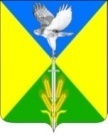 Совет Вольненского сельского поселенияУспенского района РЕШЕНИЕот 27.11.2023 г.								№ 200с. ВольноеО создании особо охраняемой природной территорииместного значения Вольненского сельского поселения Успенского районаприродной рекреационной зоны «Роща Марьинская»В соответствии с Федеральным законом от 14 марта 1995 года № 33-ФЗ «Об особо охраняемых природных территориях», Законом Краснодарского края от 31 декабря 2003 года № 656-КЗ «Об особо охраняемых природных территориях Краснодарского края», установив, что не отнесение земельного участка с кадастровым номером 23:34:0000000:438, к особо охраняемой природной территории может привести к постепенной антропогенной трансформации ценной, природной территории Вольненского сельского поселения Успенского района Краснодарского края природной рекреационной зоны «Роща Марьинская», рассмотрев проект материалов, обосновывающих создание особо охраняемых природных территорий местного значения Вольненского сельского поселения Успенского района Краснодарского края кадастровый номер: 23:34:0000000:438, Совет Вольненского сельского поселения Успенского района, р е ш и л:1. Создать особо охраняемую природную территорию местного значения природную рекреационную зоны «Роща Марьинская», включив в нее земельный участок, находящийся в собственности Вольненского сельского поселения Успенского района Краснодарского края, с кадастровым номером 23:34:0000000:438.2. Утвердить:1) границы особо охраняемой природной территории местного 
значения природной рекреационной зоны «Роща Марьинская» (приложение № 1);2) Положение об особо охраняемой природной территории местного значения природной рекреационной зоне «Роща Марьинская» (приложение № 2).3. Администрации Вольненского сельского поселения Успенского района обеспечить в соответствии с Федеральным законом от 13 июля 2015 г. № 218-ФЗ «О государственной регистрации недвижимости» представление в орган, осуществляющий государственный кадастровый учет и ведение Единого государственного реестра недвижимости, документов, содержащих не-обходимые для внесения в Единый государственный реестр недвижимости сведения об особо охраняемой природной территории местного значения природная рекреационная зона «Роща Марьинская».4 Сектору информационных технологий администрации Вольненского сельского поселения Успенского района разместить настоящее постановление в сети «Интернет» на официальном сайте администрации Вольненского сельского поселения Успенского района.5. Настоящее Решение вступает в силу на следующий день после дня его официального опубликования.Глава Вольненского сельского поселенияУспенского района						         Д.А. КочураПредседатель Совета Вольненскогосельского поселения Успенского района 							А.М. ПорутчиковаПриложение № 1к решению Совета Вольненскогосельского поселения Успенского района от 27.11.2023 №200ГРАНИЦЫособо охраняемой природной территории местного значенияприродной рекреационной зоны «Роща Марьинская»Раздел 3Глава Вольненского сельского поселенияУспенского района									Д.А. КочураПриложение № 2к решению Совета Вольненского сельского поселения Успенского района от 27.11.2023 №200ПОЛОЖЕНИЕоб особо охраняемой природной территории местного значения природной рекреационной зоне «Роща Марьинская»Вольненского сельского поселения Успенского района Краснодарского края1. ОБЩИЕ ПОЛОЖЕНИЯ1.1. Положение об особо охраняемой природной территории местного значения  природной рекреационной зоне «Роща Марьинская» Вольненского сельского поселения Успенского района Краснодарского края (далее - Положение) разработано в соответствии с Земельным кодексом Российской Федерации, федеральными законами от 10.01.2002 № 7-ФЗ «Об охране окружающей среды», от 14.03.95 № 33-ФЗ «Об особо охраняемых природных территориях», от 06.10.2003 № 131-ФЗ «Об общих принципах организации местного самоуправления в Российской Федерации», Законом Краснодарского края от 31.12.2003 № 656-КЗ «Об особо охраняемых природных территориях Краснодарского края», Уставом Вольненского сельского поселения Успенского района Краснодарского края и устанавливает наименование, местонахождение, площадь, границы, режим особой охраны особо охраняемой природной территории местного значения природной рекреационной зоны «Роща Марьинская» Вольненского сельского поселения Успенского района Краснодарского края.1.2. Природная рекреационная зона «Роща Марьинская» (далее – природная рекреационная зона) является особо охраняемой природной территорией (далее - ООПТ) местного значения и находится в ведении уполномоченного органа администрации Вольненского сельского поселения Успенского района Краснодарского края (далее – уполномоченный орган).1.3. Природная рекреационная зона образована без ограничения срока действия. 1.4. Природная рекреационная зона организованна в границах земельного участка с кадастровым номером 23:34:0000000:438 на землях населенных пунктов с разрешенным использованием: земельные участки (территории) общего пользования, находящегося в собственности муниципального образования Вольненское сельское поселение Успенского район.Общая площадь природной рекреационной зоны составляет 200 001  квадратных метров. 1.5. Границы природной рекреационной зоны определены в системе координат МСК-23 и представлены в приложении № 1 к постановлению администрации Вольненского сельского поселения Успенского района о создании особо охраняемой природной территории местного значения природной рекреационной зоны «Роща Марьинская».1.6. Границы и особенности режима особой охраны природной рекреационной зоны учитываются при разработке планов и перспектив экономического и социального развития, подготовке документов территориального планирования, проведении инвентаризации земель, любых других документов, материалов и схем, определяющих виды, объемы и размещение природопользования на территории природной рекреационной зоны. 1.7. Границы природной рекреационной зоны обозначаются на местности предупредительными и информационными знаками, расположенными на пересечении границ природной рекреационной зоны с основными путями доступа людей на её территорию. Информационное содержание знаков утверждается уполномоченным органом.2. ЦЕЛЬ И ЗАДАЧИ ПРИРОДНОЙ РЕКРЕАЦИОННОЙ ЗОНЫ2.1. Целью создания природной рекреационной зоны является сохранение дендрологической коллекции малого паркового типа в рекреационных целях и природного фаунистического комплекса в черте урбанизированной территории населенного пункта село Марьино.2.2. На природную рекреационную зону возлагаются следующие задачи:2.2.1. охрана ландшафта, природного комплекса, сохранение биологического разнообразия растительного и животного мира;2.2.2. создание условий для проведения организованной рекреации на ее территории;2.2.3. организация эколого-просветительской деятельности;2.2.4. предотвращение сокращения площади земельных участков, занятых зелеными насаждениями.3. РЕЖИМ ОСОБОЙ ОХРАНЫ ПРИРОДНОЙ РЕКРЕАЦИОННОЙ ЗОНЫ3.1. На территории природной рекреационной зоны запрещается деятельность, влекущая за собой изменение сложившегося ландшафта, снижение или уничтожение экологических, эстетических и рекреационных качеств территории, в том числе:3.1.1. Организация и проведение научно-исследовательских работ, и осуществление эколого-просветительской деятельности без согласования с уполномоченным органом администрации Вольненского сельского поселения Успенского района, в ведении которого находится природная рекреационная зона.3.1.2. Проведение работ по восстановлению и поддержанию в равновесном состоянии экосистем природной рекреационной зоны без согласования с уполномоченным органом администрации Вольненского сельского поселения Успенского района, в ведении которого находится природная рекреационная зона.3.1.3. Строительство объектов любого назначения, отвод земельных участков под такое строительство, за исключением размещения объектов, необходимых для функционирования природной рекреационной зоны, элементов благоустройства (малые архитектурные формы, создание дорожек, поливочная система, освещение) по согласованию с уполномоченным органом администрации Вольненского сельского поселения Успенского района, в ведении которого находится природная рекреационная зона.3.1.4. Реконструкция линейных объектов без согласования с уполномоченным органом администрации Вольненского сельского поселения Успенского района, в ведении которого находится природная рекреационная зона и без проведения природоохранных мероприятий по снижению негативного воздействия работ на природные объекты и комплексы согласованных с уполномоченным органом администрации Вольненского сельского поселения Успенского района, в ведении которого находится природная рекреационная зона.3.1.5. Капитальный ремонт линейных объектов без проведения природоохранных мероприятий по снижению негативного воздействия работ на природные объекты и комплексы природной рекреационной зоны, согласованных с уполномоченным органом администрации Вольненского сельского поселения Успенского района, в ведении которого находится природная рекреационная зона. 3.1.6. Создание объектов размещения отходов производства и потребления, радиоактивных, химических, взрывчатых, токсичных, отравляющих и ядовитых веществ.3.1.7. Накопление отходов вне специально обустроенных мест (площадок), согласованных с уполномоченным органом администрации Вольненского сельского поселения Успенского района, в ведении которого находится природная рекреационная зона.3.1.8. Осуществление рекреационной деятельности (в том числе организация мест отдыха), вне специально предусмотренных для этого мест, согласованных с уполномоченным органом администрации Вольненского сельского поселения Успенского района, в ведении которого находится природная рекреационная зона.3.1.9. Сброс сточных, в том числе дренажных, вод на поверхность земли.3.1.10. Загрязнение почв, засорение и захламление территории.3.1.11. Проезд и стоянка всех видов моторных транспортных средств на территории природной рекреационной зоны вне специально организованных проездов, за исключением моторных транспортных средств, связанных с функционированием ООПТ, транспортных средств уполномоченного органа администрации Вольненского сельского поселения Успенского района, в ведении которого находится природная рекреационная зона, подведомственных ему учреждений, администрации муниципального образования Успенский район, государственных органов исполнительной власти, осуществляющих надзорные и контрольные функции в области правопорядка, функции по защите населения и территорий от чрезвычайных ситуаций, организации и проведению поисково-спасательных работ в чрезвычайных ситуациях природного и техногенного характера, и организаций обслуживающих линейные объекты.3.1.12. Заправка топливом, техническое обслуживание и мойка автомобилей и иного моторного транспорта.3.1.13. Размещение площадок под автопарковочные места.3.1.14. Размещение аттракционов, спортивных и детских площадок, установка спортивного оборудования.3.1.15. Организация и проведение массовых спортивных, зрелищных и иных мероприятий без согласования с уполномоченным органом администрации Вольненского сельского поселения Успенского района, в ведении которого находится природная рекреационная зона.3.1.16. Размещение рекламных и информационных знаков, указателей, шлагбаумов, аншлагов, стендов, экскурсионных и иных объектов без согласования с уполномоченным органом администрации Вольненского сельского поселения Успенского района, в ведении которого находится природная рекреационная зона, за исключением размещения знаков и щитов, связанных с функционированием ООПТ, обозначением линейных объектов.3.1.17. Организация площадок и дорожек с твёрдым искусственным покрытием без согласования уполномоченным органом администрации Вольненского сельского поселения Успенского района, в ведении которого находится природная рекреационная зона.  3.1.18. Повреждение древесно-кустарниковой растительности посетителями природной рекреационной зоны.3.1.19. Вырубка деревьев, кустарников и лиан, за исключением санитарной, омолаживающей или формовочной обрезки зелёных насаждений, проводимая по согласованию с уполномоченным органом администрации Вольненского сельского поселения Успенского района, в ведении которого находится природная рекреационная зона, а также рубок ухода и санитарных рубок в полосах отвода линейных объектов и их охранных зонах. 3.1.20. Вырубка старовозрастных и фаутных деревьев, за исключением вырубки деревьев, потерявших механическую прочность, аварийных деревьев проводимой по согласованию с уполномоченным органом администрации Вольненского сельского поселения Успенского района, в ведении которого находится природная рекреационная зона.3.1.21. Посадка деревьев и кустарников, а также другие действия граждан, направленные на обустройство природной рекреационной зоны без согласования уполномоченным органом администрации Вольненского сельского поселения Успенского района, в ведении которого находится природная рекреационная зона.3.1.22. Интродукция диких видов животных и растений, не характерных для данной территории, в том числе в целях акклиматизации без согласования с уполномоченным органом администрации Вольненского сельского поселения Успенского района, в ведении которого находится природная рекреационная зона.3.1.23. Сжигание растительности и ее остатков, разведение костров.3.1.24. Изыскательские, взрывные и буровые работы, разведка и разработка полезных ископаемых.3.1.25. Сбор зоологических, ботанических, минералогических коллекций и палеонтологических объектов без согласования с уполномоченным органом администрации Вольненского сельского поселения Успенского района, в ведении которого находится природная рекреационная зона.3.1.26. Сбор лекарственных растений, за исключением сбора лекарственных растений гражданами для собственных нужд способами, не приводящими к гибели растений.3.1.27. Добыча и иное изъятие из природной среды объектов животного и растительного мира, занесённых в Красную книгу Российской Федерации и (или) Красную книгу Краснодарского края, а также их дериватов, без разрешений, предусмотренных законодательством Российской Федерации и Краснодарского края.3.1.28. Осуществление всех видов хозяйственной или иной деятельности, способной оказать воздействие на объекты животного мира и среду их обитания, без согласования с уполномоченным органом администрации Вольненского сельского поселения Успенского района, в ведении которого находится природная рекреационная зона.3.1.29. Уничтожение либо повреждение воспроизводственных и защитных участков (гнезд, дупел, нор и других жилищ и убежищ) среды обитания диких животных, кроме случаев, предусмотренных законодательством Российской Федерации и Краснодарского края.3.1.30. Выгул собак без поводка и без выполнения санитарно-гигиенических мероприятий – уборки экскрементов собак (не распространяется на собак-поводырей и служебных собак, находящихся при исполнении служебных заданий).3.1.31. Уничтожение или повреждение шлагбаумов, аншлагов, стендов и других информационных знаков и указателей, а также иных объектов связанных с функционированием природной рекреационной зоны, благоустройством ООПТ.3.1.32. Проведение археологических полевых работ (разведок, раскопок, наблюдений) без полученного в установленном законодательством порядке разрешения (открытого листа), соблюдения условий, предусмотренных разрешением (открытым листом), и без согласования с уполномоченным органом администрации Вольненского сельского поселения Успенского района, в ведении которого находится природная рекреационная зона.3.1.33. Изменение целевого назначения земельных участков, находящихся в границах природной рекреационной зоны, за исключением случаев, предусмотренных федеральными законами.3.2. В случае возникновения угрозы либо, наступления режима чрезвычайной ситуации,  проведение работ, связанных с предупреждением и ликвидацией чрезвычайных ситуаций различного характера производится в соответствии с действующим законодательством о чрезвычайных ситуациях. Информация о планируемых и реализуемых мероприятиях, а также о нанесенном вреде направляется в уполномоченный орган администрации Вольненского сельского поселения Успенского района, в ведении которого находится природная рекреационная зона.3.3. Основные виды разрешенного использования земельных участков, расположенных в границах природной рекреационной зоны, установленные в соответствии с классификатором видов разрешенного использования земельных участков, утвержденным приказом Федеральной службы государственной регистрации, кадастра и картографии от 10.11.2020 г. 
№ П/0412, представлены в приложении 3 к настоящему Положению.Для всей территории природной рекреационной зоны вспомогательные виды разрешенного использования земельных участков не устанавливаются.Предельные (максимальные и (или) минимальные) параметры разрешенного строительства, реконструкции объектов капитального строительства на территории природной рекреационной зоны не устанавливаются. 4. КОНТРОЛЬ ЗА СОСТОЯНИЕМ ПРИРОДНОЙ РЕКРЕАЦИОННОЙ ЗОНЫ И ФИНАНСИРОВАНИЕ4.1. Обеспечение функционирования и контроль за состоянием природной рекреационной зоны осуществляется уполномоченным органом администрации Вольненского сельского поселения Успенского района.4.2. Финансирование функционирования и охраны природной рекреационной зоны осуществляется за счет средств бюджета Вольненского сельского поселения Успенского района, собственных средств муниципальных учреждений, которые осуществляют управление особо охраняемыми природными территориями местного значения, средств других не запрещенных законом источников.5. ОСОБЫЕ УСЛОВИЯ5.1. Изменение границ, площади, категории, режима особой охраны природной рекреационной зоны, снятие с неё правового статуса ООПТ осуществляется в соответствии с законодательством Российской Федерации и Краснодарского края. 5.2. Все споры, возникающие при реализации настоящего Положения, подлежат разрешению в соответствии с законодательством Российской Федерации. Глава Вольненского сельского поселения	Успенского района								Д.А. КочураПриложение 
к Положению об особо охраняемойприродной территории местного 
значения природной рекреационной зоне «Роща Марьинская» Вольненского сельского поселения Успенского района Краснодарского краяОСНОВНЫЕ ВИДЫразрешенного использования земельных участков, расположенных в границах особо охраняемой природной территории местного значения природной рекреационной зоны «Роща Марьинская»Глава Вольненского сельского поселения	Успенского района									Д.А. КочураГРАФИЧЕСКОЕ ОПИСАНИЕГРАФИЧЕСКОЕ ОПИСАНИЕГРАФИЧЕСКОЕ ОПИСАНИЕГРАФИЧЕСКОЕ ОПИСАНИЕГРАФИЧЕСКОЕ ОПИСАНИЕГРАФИЧЕСКОЕ ОПИСАНИЕГРАФИЧЕСКОЕ ОПИСАНИЕГРАФИЧЕСКОЕ ОПИСАНИЕместоположения границ населенных пунктов, территориальных зон, особо охраняемых природных территорий, зон с особыми условиями использования территорииместоположения границ населенных пунктов, территориальных зон, особо охраняемых природных территорий, зон с особыми условиями использования территорииместоположения границ населенных пунктов, территориальных зон, особо охраняемых природных территорий, зон с особыми условиями использования территорииместоположения границ населенных пунктов, территориальных зон, особо охраняемых природных территорий, зон с особыми условиями использования территорииместоположения границ населенных пунктов, территориальных зон, особо охраняемых природных территорий, зон с особыми условиями использования территорииместоположения границ населенных пунктов, территориальных зон, особо охраняемых природных территорий, зон с особыми условиями использования территорииместоположения границ населенных пунктов, территориальных зон, особо охраняемых природных территорий, зон с особыми условиями использования территорииместоположения границ населенных пунктов, территориальных зон, особо охраняемых природных территорий, зон с особыми условиями использования территорииОсобо охраняемая природная территория местного значения природная рекреационная зона "Роща Марьинская" c. Марьинского Успенского районаОсобо охраняемая природная территория местного значения природная рекреационная зона "Роща Марьинская" c. Марьинского Успенского районаОсобо охраняемая природная территория местного значения природная рекреационная зона "Роща Марьинская" c. Марьинского Успенского районаОсобо охраняемая природная территория местного значения природная рекреационная зона "Роща Марьинская" c. Марьинского Успенского районаОсобо охраняемая природная территория местного значения природная рекреационная зона "Роща Марьинская" c. Марьинского Успенского районаОсобо охраняемая природная территория местного значения природная рекреационная зона "Роща Марьинская" c. Марьинского Успенского районаОсобо охраняемая природная территория местного значения природная рекреационная зона "Роща Марьинская" c. Марьинского Успенского районаОсобо охраняемая природная территория местного значения природная рекреационная зона "Роща Марьинская" c. Марьинского Успенского района(наименование объекта, местоположение границ которого описано (далее - объект)(наименование объекта, местоположение границ которого описано (далее - объект)(наименование объекта, местоположение границ которого описано (далее - объект)(наименование объекта, местоположение границ которого описано (далее - объект)(наименование объекта, местоположение границ которого описано (далее - объект)(наименование объекта, местоположение границ которого описано (далее - объект)(наименование объекта, местоположение границ которого описано (далее - объект)(наименование объекта, местоположение границ которого описано (далее - объект)Раздел 1Раздел 1Раздел 1Раздел 1Раздел 1Раздел 1Раздел 1Раздел 1Сведения об объектеСведения об объектеСведения об объектеСведения об объектеСведения об объектеСведения об объектеСведения об объектеСведения об объекте№ п/пХарактеристики объектаХарактеристики объектаХарактеристики объектаХарактеристики объектаОписание характеристикОписание характеристикОписание характеристик122223331Местоположение объектаМестоположение объектаМестоположение объектаМестоположение объектаc. Марьинское Успенского районаc. Марьинское Успенского районаc. Марьинское Успенского района2Площадь объекта +/- величина погрешности определения площади(Р+/- Дельта Р)Площадь объекта +/- величина погрешности определения площади(Р+/- Дельта Р)Площадь объекта +/- величина погрешности определения площади(Р+/- Дельта Р)Площадь объекта +/- величина погрешности определения площади(Р+/- Дельта Р)18295 кв.м ± 27 кв.м18295 кв.м ± 27 кв.м18295 кв.м ± 27 кв.м3Иные характеристики объектаИные характеристики объектаИные характеристики объектаИные характеристики объекта–––Раздел 2Раздел 2Раздел 2Раздел 2Раздел 2Раздел 2Раздел 2Раздел 2Сведения о местоположении границ объектаСведения о местоположении границ объектаСведения о местоположении границ объектаСведения о местоположении границ объектаСведения о местоположении границ объектаСведения о местоположении границ объектаСведения о местоположении границ объектаСведения о местоположении границ объекта1. Система координат МСК-23, зона 2 (23)1. Система координат МСК-23, зона 2 (23)1. Система координат МСК-23, зона 2 (23)1. Система координат МСК-23, зона 2 (23)1. Система координат МСК-23, зона 2 (23)1. Система координат МСК-23, зона 2 (23)1. Система координат МСК-23, зона 2 (23)1. Система координат МСК-23, зона 2 (23)2. Сведения о характерных точках границ объекта2. Сведения о характерных точках границ объекта2. Сведения о характерных точках границ объекта2. Сведения о характерных точках границ объекта2. Сведения о характерных точках границ объекта2. Сведения о характерных точках границ объекта2. Сведения о характерных точках границ объекта2. Сведения о характерных точках границ объектаОбозначениехарактерных точек границОбозначениехарактерных точек границКоординаты, мКоординаты, мМетод определения координат характерной точки Метод определения координат характерной точки Средняя квадратическая погрешность положения характерной точки (Мt), мОписание обозначения точки на местности (при наличии)Обозначениехарактерных точек границОбозначениехарактерных точек границХYМетод определения координат характерной точки Метод определения координат характерной точки Средняя квадратическая погрешность положения характерной точки (Мt), мОписание обозначения точки на местности (при наличии)1123445611462753.312323250.95Аналитический методАналитический метод0.10–22462617.822323134.89Аналитический методАналитический метод0.10–33462554.952323212.14Аналитический методАналитический метод0.10–44462673.542323330.25Аналитический методАналитический метод0.10–11462753.312323250.95Аналитический методАналитический метод0.10–3. Сведения о характерных точках части (частей) границы объекта3. Сведения о характерных точках части (частей) границы объекта3. Сведения о характерных точках части (частей) границы объекта3. Сведения о характерных точках части (частей) границы объекта3. Сведения о характерных точках части (частей) границы объекта3. Сведения о характерных точках части (частей) границы объекта3. Сведения о характерных точках части (частей) границы объекта3. Сведения о характерных точках части (частей) границы объектаОбозначениехарактерных точек части границыОбозначениехарактерных точек части границыКоординаты, мКоординаты, мМетод определения координат характерной точки Метод определения координат характерной точки Средняя квадратическая погрешность положения характерной точки (Мt), мОписание обозначения точки на местности (при наличии)Обозначениехарактерных точек части границыОбозначениехарактерных точек части границыХYМетод определения координат характерной точки Метод определения координат характерной точки Средняя квадратическая погрешность положения характерной точки (Мt), мОписание обозначения точки на местности (при наличии)11234456––––––––Сведения о местоположении измененных (уточненных) границ объектаСведения о местоположении измененных (уточненных) границ объектаСведения о местоположении измененных (уточненных) границ объектаСведения о местоположении измененных (уточненных) границ объектаСведения о местоположении измененных (уточненных) границ объектаСведения о местоположении измененных (уточненных) границ объектаСведения о местоположении измененных (уточненных) границ объектаСведения о местоположении измененных (уточненных) границ объектаСведения о местоположении измененных (уточненных) границ объекта1. Система координат –1. Система координат –1. Система координат –1. Система координат –1. Система координат –1. Система координат –1. Система координат –1. Система координат –1. Система координат –2. Сведения о характерных точках границ объекта2. Сведения о характерных точках границ объекта2. Сведения о характерных точках границ объекта2. Сведения о характерных точках границ объекта2. Сведения о характерных точках границ объекта2. Сведения о характерных точках границ объекта2. Сведения о характерных точках границ объекта2. Сведения о характерных точках границ объекта2. Сведения о характерных точках границ объектаОбозначениехарактерных точек границСуществующие координаты, мСуществующие координаты, мСуществующие координаты, мИзмененные (уточненные) координаты, мИзмененные (уточненные) координаты, мМетод определения координат характерной точкиСредняя квадратическая погрешность положения характерной точки (Мt), мОписание обозначения точки на местности(при наличии)Обозначениехарактерных точек границХХYХYМетод определения координат характерной точкиСредняя квадратическая погрешность положения характерной точки (Мt), мОписание обозначения точки на местности(при наличии)122345678–––––––––3. Сведения о характерных точках части (частей) границы объекта3. Сведения о характерных точках части (частей) границы объекта3. Сведения о характерных точках части (частей) границы объекта3. Сведения о характерных точках части (частей) границы объекта3. Сведения о характерных точках части (частей) границы объекта3. Сведения о характерных точках части (частей) границы объекта3. Сведения о характерных точках части (частей) границы объекта3. Сведения о характерных точках части (частей) границы объекта3. Сведения о характерных точках части (частей) границы объекта112345678–––––––––Наименование ВРИ ЗУКод ВРИ ЗУОписание ВРИ ЗУ123Предоставление коммунальных услуг3.1.1Размещение сооружений, обеспечивающих поставку воды, электричества, отвод канализационных стоков (линий электропередач, линий связи, водопроводов, канализаций)Природно-познавательный туризм5.2Устройство троп и дорожек, размещение щитов с познавательными сведениями об окружающей природной среде, осуществление необходимых природоохранных и природовосстановительных мероприятийДеятельность по особой охране и изучению природы9.0Сохранение и изучение растительного и животного мира путем создания особо охраняемых природных территорийОхрана природных территорий9.1Сохранение отдельных естественных качеств окружающей природной среды путем ограничения хозяйственной деятельности в данной зоне, соблюдение режима использования природных ресурсов, сохранение свойств земель, являющихся особо ценнымиИсторико-культурная деятельность9.3Сохранение и изучение объектов культурного наследия народов Российской Федерации (памятников истории и культуры), в том числе: объектов археологического наследия, достопримечательных мест, мест бытования исторических промыслов, производств и ремесел, исторических поселений, недействующих военных и гражданских захоронений, объектов культурного наследия, хозяйственная деятельность, являющаяся историческим промыслом или ремеслом, а также хозяйственная деятельность, обеспечивающая познавательный туризмБлагоустройство территории12.0.2Размещение планировочных, конструктивных устройств, элементов озеленения, малых архитектурных форм, информационных щитов и указателей, применяемых как составные части благоустройства территорииСпециальная деятельность12.2Накопление отходов потребления